Klasa: 602-01/18-320Ur.br.: 2121/13-18-2U Đakovu, 5. listopada  2018. godineNa osnovi članka 28 Zakona o odgoju i obrazovanju u osnovnoj i srednjoj  školi i članka 51.  Statuta OŠ "Ivan Goran Kovačić " Đakovo, Školski odbor OŠ "Ivan Goran Kovačić " Đakovo, na sjednici održanoj 4. listopada 2018. god. a na prijedlog Učiteljskog vijeća i Vijeća roditelja donosi:OSNOVNA ŠKOLA „IVAN GORAN KOVAČIĆ“ ĐAKOVOŠKOLSKI PREVENTIVNI PROGRAM OVISNOSTIšk.god. 2018./2019.Voditelj ŠPP:  Ljilja Runje, psihologinjaPROCJENA STANJA I POTREBA:Kontinuiranim provođenjem školskog preventivnog programa ovisnosti omogućuje se razvoj zaštitnih čimbenika i smanjenje rizičnih čimbenika u prevenciji ovisnosti. Školski preventivni program ovisnosti temelji se na procjeni potreba, načelu sveobuhvatnosti socijalnih utjecaja, razvoju socijalnih vještina, kritičkog razmišljanja te informacijama o utjecajima i štetnosti korištenja sredstava ovisnosti. Pojavnost korištenja sredstava ovisnosti pratimo unazad pet godina primjenom anketnog upitnika za učenike 7. i 8. razreda, evaluacijom provedenih aktivnosti, praćenjem literature iz tog područja te procjenom potreba od strane svih sudionika u odgojno-obrazovnom procesu. Temeljem rezultata anketiranja učenika možemo konstatirati da nema povećanja eksperimentiranja sa sredstvima ovisnosti (alkohol, cigarete i klađenje/kockanje). Učestalost eksperimentiranja u našoj školi je znatno ispod rezultata koji su dobiveni u sličnim istraživanjima. U području korištenja učenika društvenih mreža primjećuje se porast vremena provedenog na internetu. Planiramo nastaviti s aktivnostima koje smo provodili i prošle školske godine, uz pojačani rad s roditeljima u području prevencije ovisnosti o elektroničkim medijima.CILJEVI PROGRAMA:Razvoj zaštitnih faktora u prevenciji ovisnosti, kroz specifične sadržaje nastavnih premeta i tema na Satu razrednika istaknuti uzroke zloporabe sredstava ovisnosti, štetni utjecaj ovisnosti na zdravstvenom, psihološkom,socijalnom,ekonomskom i etičkom planu, oblikovanje poželjnih stavova, učenje socijalnih vještina, osposobiti razred za pomoć pojedincu u krizi,što ranije uočiti, prepoznati i osigurati ranu intervenciju kod djece eksperimentatora i ovisnika, educirati roditelje za odgovorno i učinkovito roditeljstvo i rano prepoznavanje zlouporabe sredstava ovisnosti, isticanje zdravog načina života, pomoć u organizaciji slobodnog vremena učenika, uključiti što više učenika, a posebno visoko rizične učenike, formiranje škole koja prihvaća različitosti, koja potiče razvoj, škole koja omogućuje osjećaj sigurnosti, njeguje pozitivne vrijednosti, educirati roditelje za učinkovito roditeljstvo te poticanje razvoja pozitivnih vrijednosti u vršnjačkim odnosima.AKTIVNOSTI:RAD S UČENICIMARAD S RODITELJIMARAD S UČITELJIMARavnatelj škole:					           Predsjednik školskog odbora:								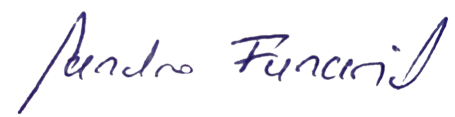 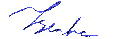 ____________________				_______________________	 /Tihomir Benke, prof./					  /Sandro, Funarić, prof./							http://os-igkovacic-dj.skole.hr               IBAN HR04 2402006 1100587273              E-mail: igkdjak@gmail.comPROGRAMPROGRAMPROGRAMPROGRAMPROGRAMPROGRAMPROGRAMNaziv programa/aktivnosti Kratak opis, ciljeviProgram:EvaluiranIma stručno mišljenje/preporukuNišta od navedenogaRazina intervencije a) Univerzalnab) Selektivnac) IndiciranaRazredBroj učenikaPlanirani broj susretaVoditelj, suradnici1. Radionice za učenike na Satu razrednika - Reci NECiljevi: Kroz specifične sadržaje nastavnih premeta i tema na Satu razrednika istaknuti uzroke zloporabe sredstava ovisnosti te razvoj i štetne posljedice  ovisnosti  na zdravstvenom, psihološkom, socijalnom, ekonomskom  i etičkom planu. Isticanje zdravog načina života. Oblikovanje poželjnih stavova.Pozitivna slika o sebiMediji i sredstva ovisnostiUčim kako učitiTanka granica između navike i ovisnostiKlađenje-šanse i riziciKako donijeti odluku i reći ne sredstvima ovisnostiMoj profesionalni ciljProfesionalni interesiEvaluiran (Proces, ishod)Univerzalna, selektivna4. razredi5. razredi6. razredi7. razredi8. razrediSvi učenici 31Stručni suradnici, razrednici2. Projekt Alkohol, vandalizam i nasilje među mladinaCilj projekta je prevencija ovisnosti o alkoholu, promocija prosocijalnog, preventivnog i zaštitnog djelovanja uz razvijanje socioemocionalnih vještina kod djece i mladeži.Ima stručno mišljenje/preporukuUniverzalna7. razredi731PU osječko-baranjska, Odjel prevencije3. Zdrav za 5 – prevencija konzumiranja alkohola (HZJZ)Cilj predavanja je upoznati mlade sa štetnosti konzumiranja alkohola te poticanje druženja s prijateljima u pozitivnom okruženju.Ima stručno mišljenje/preporukuUniverzalna8. razredi741Psihologinja4. Projekt Prevencija ovisnosti – alkohol, pušenje, droge Cilj ovog projekta je pomoći učenicima da u procesu odrastanja spoznaju utjecaj vršnjačkih skupina, prepoznaju rizična ponašanja kojima bi mogli biti izloženi u vidu eksperimentiranja sa sredstvima ovisnosti te da njeguju svoje pozitivne navike i izbore kojima se bave u svoje slobodno vrijeme.Evaluiran (proces, ishod)Selektivna7. i 8. razredi14712Stručni suradnici5. Projekt Vrtim zdravi filmCilj projekta je poticati zdrave načine života djece i mladih kroz bavljenje sportom i primjenom zdrave prehrane.Evaluiran (proces, ishod)Univerzalna7. razredi73Učitelji TZKOblik rada  aktivnostiIndividualno savjetovanjeGrupno savjetovanjeRoditeljski sastanakVijeće roditeljaRazina intervencijeUniverzalnaSelektivnaIndiciranaSudionici Tema/Naziv radionice/predavanjaPlanirani broj susretaVoditelj/SuradniciRoditeljski sastanakUniverzalna, selektivnaRoditelji učenika 1. razredaPolazak u 1. razred1PedagoginjaRoditeljski sastanakUniverzalna, selektivnaUniverzalna, selektivna, indiciranaRoditelji učenika 2. razredaPrevencija ovisnosti o elektroničkim medijima Roditeljske vještine4Razrednici 2. razredaStručni suradniciRoditeljski sastanakUniverzalna, selektivnaUniverzalna, selektivna, indiciranaRoditelji učenika 3. razredaOdgojni stilovi roditeljaPrevencija ovisnosti o elektroničkim medijima41PedagoginjaRazrednici 3. razredaRoditeljski sastanakUniverzalna, selektivna, indiciranaRoditelji učenika 4. razredaPriprema za 5. razredPozitivna slika o sebiVrijednosti u vršnjačkim odnosima učenika12PedagoginjaPsihologinjaPsihologinjaRoditeljski sastanakUniverzalna, selektivnaRoditelji učenika 5. razredaKako roditelj može pomoći u učenju?2PsihologinjaRoditeljski sastanakUniverzalna, selektivna, indiciranaRoditelji učenika 6. razredaPonašanje na društvenim mrežama2RazredniciStručni suradniciRoditeljski sastanakUniverzalan, selektivna, indiciranaRoditelji učenika 7. razredaLegiranje, ne drogiranje1PU Osječko-baranjskaRoditeljski sastanakUniverzalna, selektivnaRoditelji učenika 8. razredaIzbor zanimanja i upis u srednju školu1PedagoginjaOblik rada aktivnostiIndividualno savjetovanje o postupanju prema učenicimaGrupno savjetovanje s ciljem prevencije problema u ponašanjuRazredna vijećaUčiteljska vijećaRazina intervencijeUniverzalnaSelektivnaIndiciranaSudionici Tema/Naziv radionice/PredavanjaPlanirani broj susretaVoditelj/Suradnici1.Individualno savjetovanje o postupanju prema učenicimaSelektivna, indiciranaRazrednici od 1. do 8. razredaZaštita svakog učenika i prije pojave znakova rizičnog ponašanja.Individuali-zirati postupke za svakog učenika.Prema potrebi,tijekom godineStručni suradnici,školska liječnica2.Učiteljsko vijeće -predavanjeUniverzalna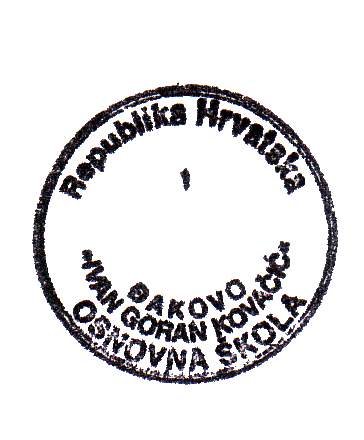 Svi učiteljiUtjecaj medija na razvoj djece i mladih1Psihologinja